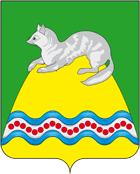 АДМИНИСТРАЦИЯ КРУТОГОРОВСКОГО СЕЛЬСКОГО ПОСЕЛЕНИЯСОБОЛЕВСКОГО МУНИЦИПАЛЬНОГО РАЙОНАКАМЧАТСКОГО КРАЯПОСТАНОВЛЕНИЕАДМИНИСТРАЦИИ  КРУТОГОРОВСКОГО СЕЛЬСКОГО ПОСЕЛЕНИЯот  «26»      мая      2020 г. № 30п. Крутогоровский, Соболевский районО проведении капитального ремонтаобщего имущества в многоквартирных домахВ целях обеспечения своевременного проведения капитального ремонта общего имущества в многоквартирных домах на территории Крутогоровского сельского поселения, в соответствии с частью 6 статьи 189 Жилищного кодекса Российской Федерации, администрация Крутогоровского сельского поселения ПОСТАНОВЛЯЕТ:Утвердить на 2021 год перечень услуг и (или) работ, предельно допустимую стоимость услуг и (или) работ по капитальному ремонту многоквартирных домов, указанных в Приложении № 1 к настоящему постановлению в соответствии с региональной программой капитального ремонта, утвержденной постановлением Правительства Камчатского края от 12.02.2014 № 74-П и предложениями регионального оператора. Назначить ведущего специалиста-эксперта -Карпенко Наталью Васильевну ответственным за подписание соответствующих актов приемки выполненных работ по указанным в Приложении к настоящему постановлению объектам.В течении пяти дней уведомить регионального оператора о принятом постановлении. Постановление подлежит официальному опубликованию посредством размещения на официальном сайте регионального оператора в информационно-телекоммуникационной сети «Интернет»Настоящее постановление вступает силу с момента его официального опубликования.Глава администрацииКрутогоровского сельского поселения                                        Г.Н. ОвчаренкоПриложение № 1к постановлению администрации Крутогоровского сельского поселенияот «26» мая 2020г. № 30№ п/пАдрес многоквартирного домаПеречень работПредельно допустимая стоимость капитального ремонта ВСЕГО (руб.)12341ул. Сахалинская, д.421.1. разработка ПСД ВДИС отопления;1.2. ремонт ВДИС отопления2 762 385,002ул. Сахалинская, д.382.1. разработка ПСД ВДИС отопления;2.2. ремонт ВДИС отопления2 806 499,003ул. Сахалинская, д.363.1. разработка ПСД ВДИС отопления;3.2. ремонт ВДИС отопления2 691 443,00